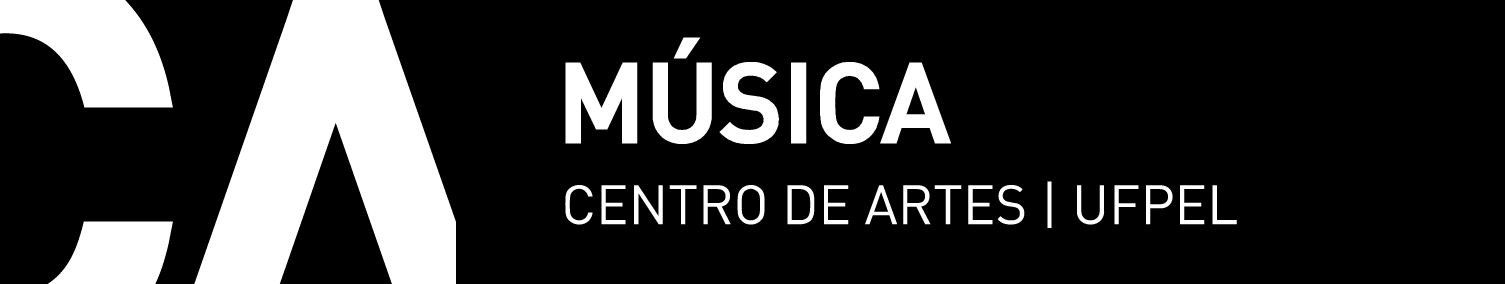 Música PopularFicha de Integralização do CursoNome do(a) Aluno(a) e Nº de Matrícula:Na coluna mais à direita, assinale todas as disciplinas integralizadas.Disciplinas Obrigatórias* Equivalência automatizada via Cobalto (janeiro de 2024).Trabalho de Conclusão de CursoDisciplinas Optativas Mínimo de 20 créditos* Insira mais linhas se necessário.Versão do formulário: Janeiro de 2024Disciplinas ObrigatóriasDisciplinas ObrigatóriasDisciplinas ObrigatóriasDisciplinas ObrigatóriasEquivalência Digital*IntegralizaçãoCurrículo AntigoCurrículo AntigoCurrículo NovoCurrículo NovoEquivalência Digital*IntegralizaçãoA Canção Popular nos Séc. XX e XXI05000540A Canção Popular nos Séc. XX e XXI05001487NãoAnálise Musical I05000934Análise Musical I05001490NãoAnálise Musical II05000935Análise Musical II05001496NãoAnálise Musical III05000936Composição e Análise de Canção Popular I05001494SimArranjo I05000597Arranjo I05001488NãoArranjo II05000589Arranjo II05001493NãoContraponto I05000937Contraponto I05001473NãoCriação de Acompanhamento05000595??Sim (“Rítmica I”, mas será ajustado)Estética Musical05000657??Sim (“Análise Musical I”, mas será ajustado)Harmonia I05000526Harmonia I05001480NãoHarmonia II05000527Harmonia II05001486NãoHarmonia III05000528Harmonia III05001492NãoHarmonia IV05000529Harmonia Instrumental05001474SimHistória da Música I05000724História da Música I05001465NãoHistória da Música II05000931História da Música II05001472NãoHistória da Música III05000932História da Música III05001479NãoHistória da Música IV05000933História da Música IV05001485NãoHistória da Música Brasileira I05000668História da Música Brasileira I05001491NãoHistória da Música Brasileira II05000508História da Música Brasileira II05001497NãoImprovisação Musical I05000947Improvisação Musical I05001498NãoImprovisação Musical II05000948Improvisação Musical II05001501NãoLaboratório de Criação Musical I05000949Laboratório de Criação Musical I05001482NãoLaboratório Coral I05000725Laboratório Coral I05001468NãoMúsica e Sociedade05000459Música e Sociedade05001466NãoMúsica e Tecnologia05000726Música e Tecnologia05001475NãoPrática de Conjunto I05000939Prática de Conjunto I05001470NãoPrática de Conjunto II05000940Prática de Conjunto II 05001476NãoPrática de Conjunto III05000941Prática de Conjunto III05001483NãoPrática de Conjunto IV05000942Prática de Conjunto IV05001489NãoPrática de Conjunto V05000943Prática de Conjunto V05001495NãoPrática de Conjunto VI05000944Prática de Conjunto VI05001500NãoPrática de Conjunto VII05000945Prática de Conjunto VII05001503NãoPrática de Conjunto VIII05000946Prática de Conjunto VIII05001505NãoPrática de Estúdio05000938Prática de Estúdio05001504NãoProdução cultural + Projeto Especial em Música05000572 + 05000453Produção Cultural - EaD05001481NãoProjeto de Pesquisa em Música I05000385Metodologia Científica05001467SimProjeto de Pesquisa em Música II05000391Projeto de Pesquisa em Música05001502SimTeoria Musical e Percepção Auditiva I05000140Teoria Musical, Percepção e Solfejo I05001464SimTeoria Musical e Percepção Auditiva II05000168Teoria Musical, Percepção e Solfejo II05001471SimTeoria Musical e Percepção Auditiva III05000174Teoria Musical, Percepção e Solfejo III05001478SimTeoria Musical e Percepção Auditiva IV05000156Teoria Musical, Percepção e Solfejo IV05001484Sim??Práticas e Concepções Musicais Afro-Diaspóricas05001477-??Tópicos de Pesquisa em Música popular05001499-Currículo AntigoCódigoCurrículo NovoCódigoEquivalência DigitalVersão final entregueSeminário Orientação Trab Conclusão Curso05000525Trabalho de Conclusão de Curso – Música Popular05001506Não se aplicaDisciplina do curso de origem (Música Popular) integralizada ou incorporada ao histórico via aproveitamento de estudosCódigoDisciplina para Aproveitamento de Estudos ou integralizada via Matrícula Especial (caso em que as duas colunas à esquerda não são preenchidas)CódigoNúmero de CréditosTotal do Número de créditosTotal do Número de créditosTotal do Número de créditosTotal do Número de créditos